Załącznik Nr 2 do SIWZDane dotyczące Wykonawcy

Nazwa:	................................................
		
Siedziba:	................................................	
Imię Nazwisko osoby (osób) upoważnionych do podpisania umowy…………………………………………………………………………………Adres poczty elektronicznej: 	................................................			
Numer telefonu:		...................................... 	
Numer faksu:		......................................	
Numer NIP/Pesel:			................................................FORMULARZ  OFERTOWY Przystępując do udziału w postępowaniu o udzielenie zamówienia w trybie przetargu nieograniczonego na podstawie art. 39 ustawy Pzp, Nr: ADP.2301.31.2020  na: Dostawę i montaż laboratorium do praktycznej nauki procesu tłumaczenia na potrzeby Uniwersytetu Jana Kochanowskiego w Kielcach  zgodnie z wymaganiami określonymi w SIWZ:Oferujemy wykonanie zamówienia w cenie:Oferowany koszt dostawy 12 stanowisk do tłumaczeń, wyszczególnionych w ofercie wynosi: …………..zł brutto (w tym VAT) (słownie złotych : ………………………………………………………………..)Ważne:Wykonawca winien skonkretyzować oferowany przedmiot zamówienia, podając nazwę producenta urządzenia wraz z podaniem modelu, typu urządzenia, parametrów lub innych, przypisanych wyłącznie temu produktowi cech (np. numer katalogowy, jednoznacznie identyfikujący zaoferowane urządzenie)Termin gwarancji wynosi: Termin dostawy wynosi:Upoważniony przedstawiciel Wykonawcy w kwestiach dotyczących wykonania umowy: ..............................................................Reklamacje należy składać na adres mail: …………………………………………………….Zamawiający będzie się ubiegał o zastosowanie przy zakupie 0% stawki VAT dla placówek oświatowych (na sprzęt komputerowy objęty niniejszą stawką) zgodnie z ustawą z dnia 11 marca 2004 r. o podatku od towarów i usług (Dz. U. z 2018r., poz. 2174 z późn. zm.).W związku z powyższym prosimy o skalkulowanie oferty ze wskazaniem aktualnej na dzień składania ofert stawki podatku VAT. W przypadku otrzymania pisma z MNiSW, z którego będzie wynikała zgoda na zastosowanie na ten sprzęt 0 % „zwolnienie z VAT”. Wykonawca będzie zobowiązany dokonać korekty wystawionej faktury VAT o wartość wpłaconego podatku.oświadczamy, że cena brutto obejmuje wszystkie koszty wykonania zamówienia, które poniesie Wykonawca oraz w toku realizacji zamówienia nie ulegnie zmianie;oświadczamy, że przedmiot zamówienia wykonamy samodzielnie, z wyjątkiem ........................................................ (należy wskazać usługi, które będą wykonywać podwykonawcy w przypadku zadeklarowania powierzenia im wykonania części zamówienia),oświadczamy, że uzyskaliśmy od Zamawiającego wszelkie informacje niezbędne do rzetelnego sporządzenia niniejszej oferty zgodnie z wymogami określonymi w SIWZ;oświadczamy, że zapoznaliśmy się z SIWZ i istotnymi postanowieniami umowy i nie wnosimy żadnych zastrzeżeń oraz uznajemy się za związanych określonymi w niej zasadami postępowania, przez okres 60 dni od daty otwarcia ofert;oświadczamy, że oferowany przedmiot zamówienia zgodny jest z wymaganiami i warunkami opisanymi przez Zamawiającego w SIWZ;oświadczamy, że zobowiązujemy się, w przypadku wyboru naszej oferty, do zawarcia umowy na warunkach, w miejscu i terminie określonym przez Zamawiającego;zawarcie umowy jest jednoznaczne z wyrażeniem zgody na przetwarzanie danych w zakresie niezbędnym do jej zrealizowania;oświadczamy, że jesteśmy (jestem) upoważnieni do reprezentowania Wykonawcy;jesteśmy (jestem)  małym lub średnim przedsiębiorcą 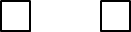 			TAK	     NIE		- oświadczamy, że wszystkie kartki naszej oferty łącznie ze wszystkimi załącznikami są ponumerowane i cała  oferta składa się z .............  kartek.Załącznikami do niniejszej oferty są:........................................................................................................................................	   ……………………………………………………….           (Miejscowość, data)                                           	        (Podpis/y osoby/osób upoważnionych								do reprezentowania Wykonawcy).Lp.Nazwa produktuWymienić co wchodzi w skład oferowanego produktu wraz z nazwą oferowanego sprzętu (nazwa producenta i model)Cena jednostkowanettoVATIlość Wartośćbrutto 1Stanowisko lektora2Stanowiska tłumaczy3Stanowisko do prezentacji4Kabiny tłumaczy 5Instalacja systemuRAZEMRAZEMRAZEMRAZEMRAZEMRAZEMTermin gwarancjiZaznaczyć odpowiednie24 miesiące36 miesięcy48 miesięcy60 miesięcy72 miesiąceTermin dostawyZaznaczyć odpowiednie8 tygodni7 tygodni6 tygodni 5 tygodni4 tygodnie